09/02/2023BionexoRESULTADO – TOMADA DE PREÇON° 202382EM34533HEAPAO Instituto de Gestão e Humanização – IGH, entidade de direito privado e sem fins lucrativos,classificado como Organização Social, vem tornar público o resultado da Tomada de Preços,com a finalidade de adquirir bens, insumos e serviços para o HEAPA - Hospital Estadual deAparecida de Goiânia, com endereço à Av. Diamante, s/n - St. Conde dos Arcos, Aparecida deGoiânia/GO, CEP: 74.969-210.Bionexo do Brasil LtdaRelatório emitido em 09/02/2023 10:59CompradorIGH - HUAPA - HOSPITAL DE URGÊNCIA DE APARECIDA DE GOIÂNIA (11.858.570/0004-86)AV. DIAMANTE, ESQUINA C/ A RUA MUCURI, SN - JARDIM CONDE DOS ARCOS - APARECIDA DEGOIÂNIA, GO CEP: 74969-210Relação de Itens (Confirmação)Pedido de Cotação : 269919988COTAÇÃO Nº 34533 - MEDICAMENTOS - HEAPA FEVEREIRO/2023Frete PróprioObservações: OBSERVAÇÕES: *PAGAMENTO: Somente a prazo e por meio de depósito em conta PJ dofornecedor. *FRETE: Só serão aceitas propostas com frete CIF e para entrega no endereço: AV.DIAMANTE, ESQUINA C/ A RUA MUCURI, JARDIM CONDE DOS ARCOS, AP DE GOIÂNIA/GO CEP:74969210, dia e horário especificado. *CERTIDÕES: As Certidões Municipal, Estadual de Goiás,Federal, FGTS e Trabalhista devem estar regulares desde a data da emissão da proposta até a data dopagamento. *REGULAMENTO: O processo de compras obedecerá ao Regulamento de Compras do IGH,prevalecendo este em relação a estes termos em caso de divergência.Tipo de Cotação: Cotação EmergencialFornecedor : Todos os FornecedoresData de Confirmação : TodasFaturamentoMínimoValidade daPropostaCondições dePagamentoFornecedorPrazo de EntregaFrete ObservaçõesComercial Cirurgica RioclarenseLtda- SPJAGUARIÚNA - SPUsuário Ws Rioclarense - (19) 3522-0dias após1R$ 500,000011/02/202330 ddlCIF-confirmação5800bionexo@rioclarense.com.brMais informaçõesProgramaçãode EntregaPreçoUnitárioValorTotalProdutoCódigoFabricante Embalagem Fornecedor Comentário JustificativaQuantidadeUsuárioDaniellyEvelynPereira DaCruz;CRISTALIA eATIVA50 MG POANFOTERICINAB INJETAVELComercialCirurgicaRioclarenseLtda- SPANFORICIN LIOF INJ CXMÉDICO nãoatingemfaturamentomínimo.R$28,1900R$704,7500113903-B,25 FA VDTRANS +SOL DIL-25 Frasco/Ampola50MG -CRISTALIAFRASCO/AMPOLA08/02/202316:30TotalParcial:R$704,7500225.05.0Total de Itens da Cotação: 1Total de Itens Impressos: 1TotalGeral:R$704,7500Clique aqui para geração de relatório completo com quebra de páginahttps://bionexo.bionexo.com/jsp/RelatPDC/relat_adjudica.jsp1/1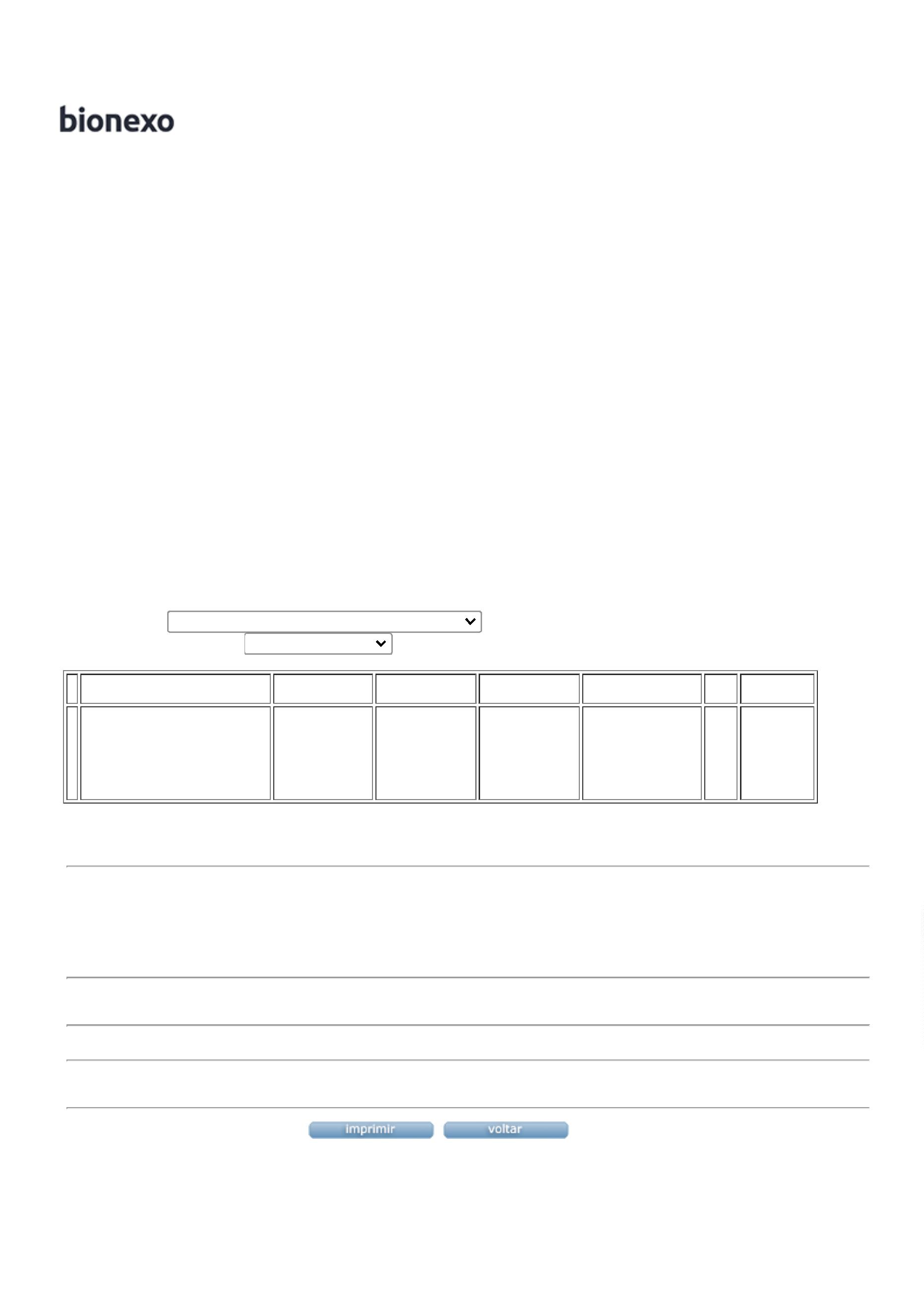 